Části těla semenných rostlinKVĚT   Bývá často barevný, aby přilákal opylující hmyz.              Jeho nejdůležitější části jsou PESTÍK a TYČINKY.              Aby z květu mohl vyrůst plod, musí být květ opýlen – to znamená, že              Pylová zrnka se z tyčinek přenesou na pestík.              Některé rostliny mohou opylovat i ptáci.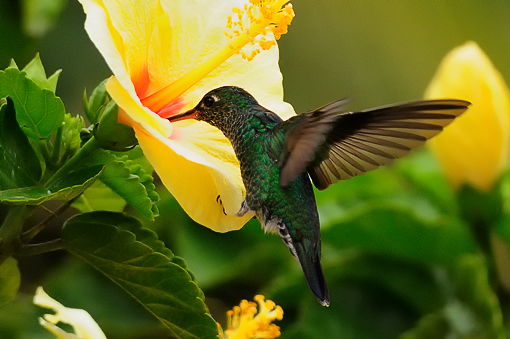 PLOD  V plodu jsou uložena semena. V jednom plodu může být jen jedno, ale i               velké množství semen.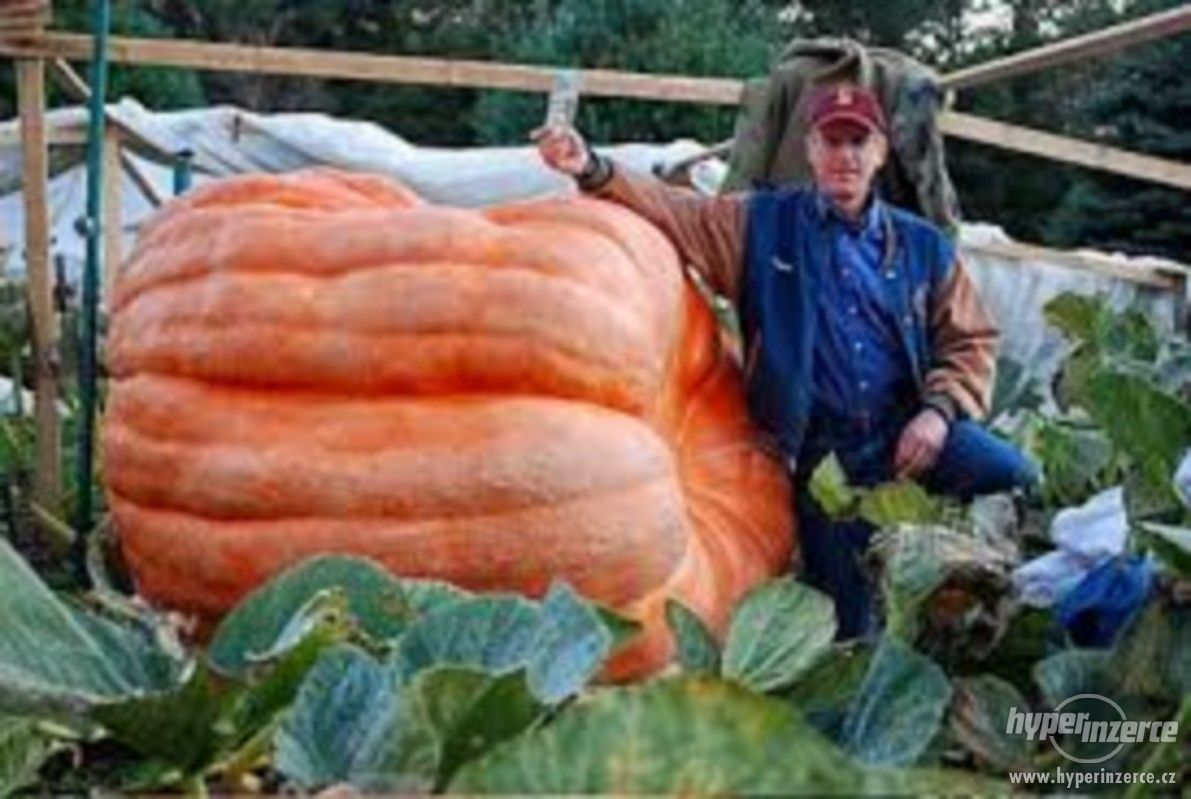 Dýně je dužnatý plod s velkým množstvím semen.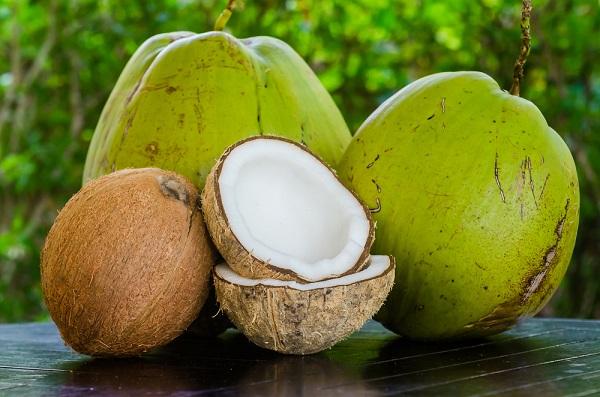 Kokosový ořech je suchý plod s jediným semenem.Ze semene vyroste celá nová rostlina, pokud má vhodné podmínky. (Dostatek vody, světla, tepla) Některé to stihnou během jediného roku, některým to trvá i stovky let.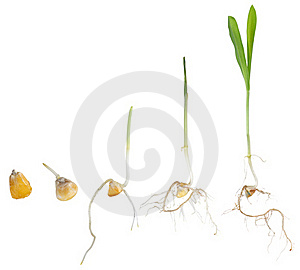 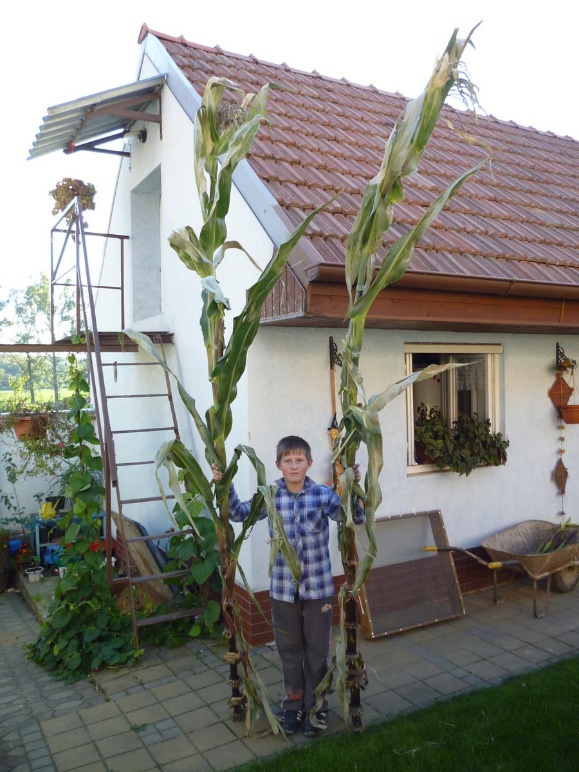 Takto klíčí kukuřice. Rostlina dosáhne výšky i větší než 3m. A to za šest měsíců.Takto klíčí semínko dubu. Dub dosáhne výšky několik desítek metrů.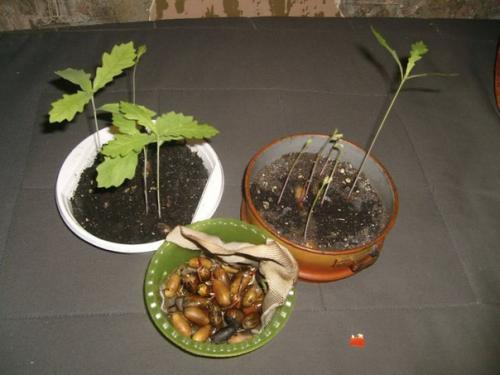 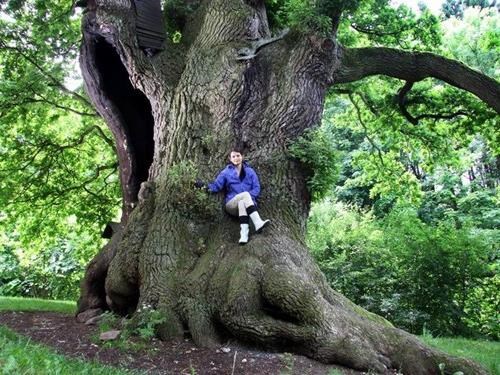 Když budeme mít pár století trpělivost, dočkáme se…